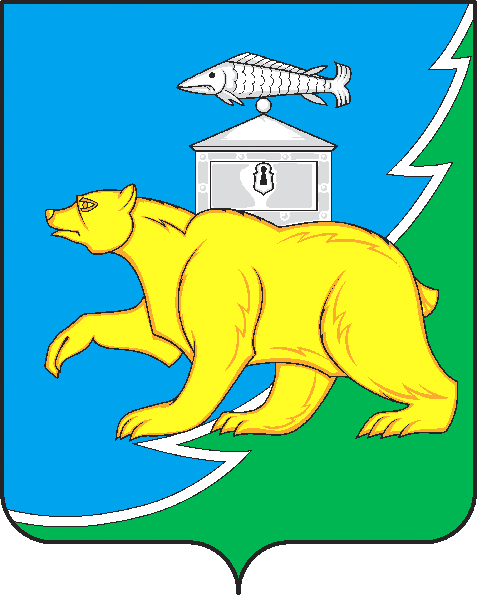 					Российская ФедерацияСовет депутатов Шемахинского сельского поселенияНязепетровского муниципального районаЧелябинской областиРЕШЕНИЕот 16.12.2022 г.   № 97с. ШемахаО принятии в первом чтении проекта решения Совета депутатов Шемахинского сельского поселения«О бюджете Шемахинского сельского поселения на 2023 годи на плановый период 2024 и 2025 годов»               В соответствии с Бюджетным кодексом Российской Федерации, Федеральным законом «Об общих принципах организации местного самоуправления в Российской Федерации», Уставом Шемахинского сельского поселения, Положением о бюджетном процессе в Шемахинском  сельском поселении, Совет депутатов Шемахинского сельского поселенияРЕШАЕТ:1. Утвердить в первом чтении проект решения Совета депутатов Шемахинского сельского поселения «О бюджете Шемахинского сельского поселения на 2023 год и на плановый период 2024 и 2025 годов» внесенный администрацией Шемахинского сельского поселения.2.  Утвердить основные характеристики бюджета сельского поселения на 2023 год:1) прогнозируемый общий объем доходов бюджета сельского поселения в сумме 12 085,4 тыс. рублей, в том числе безвозмездные поступления от других бюджетов бюджетной системы Российской Федерации в сумме 10 865,9 тыс. рублей;2) общий объем расходов бюджета сельского поселения в сумме 12 085,4 тыс. рублей;3. Утвердить основные характеристики бюджета сельского поселения на плановый период 2024 и 2025 годов:1) прогнозируемый общий объем доходов бюджета сельского поселения на 2024 год в сумме 2 714,4 тыс. рублей, в том числе безвозмездные поступления от других бюджетов бюджетной системы Российской Федерации в сумме 1 482,0 тыс. рублей, и на 2025 год в сумме 2744,8 тыс. рублей, в том числе безвозмездные поступления от других бюджетов бюджетной системы Российской Федерации в сумме 1 498,4 тыс. рублей;2) общий объем расходов бюджета сельского поселения на 2024 год в сумме 2 714,4 тыс. рублей, в том числе  условно утвержденные расходы в сумме 62,0 тыс. рублей и на 2025 год в сумме 2744,8 тыс. рублей, в том числе условно утвержденные расходы в сумме 122,9 тыс. рублей.4. Утвердить нормативы доходов бюджета Шемахинского сельского поселения согласно приложению 1.5. Настоящее решение подлежит опубликованию (обнародованию) и размещению на официальном сайте Нязепетровского муниципального района.6. Контроль выполнения решения  возложить на постоянную комиссию по экономике, бюджету и финансам (Борисов Н.В.).Глава Шемахинского сельского поселения						Ю.В. МякишевПредседатель Совета депутатовШемахинского  сельского поселения	                                                          А. В. Пахолкин